Астаховское сельское поселение, ул.КооперативнаяОБЕЛИСК ПАВШИМ В БОЯХ ЗА ОСВОБОЖДЕНИЕ ХУТОРА МАСАЛОВКА ОТ НЕМЕЦКО-ФАШИСТСКИХ ЗАХВАТЧИКОВОбелиск павшим в боях за освобождение хутора Масаловка от  немецко-фашистских захватчиков в январе-феврале 1943 года. Был установлен в 1963 году на братской могиле гражданского кладбища хутора  Масаловка, ул. Кооперативная.Количество захороненных: 33Из них – известных: 33Неизвестных: 0Схема расположения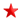 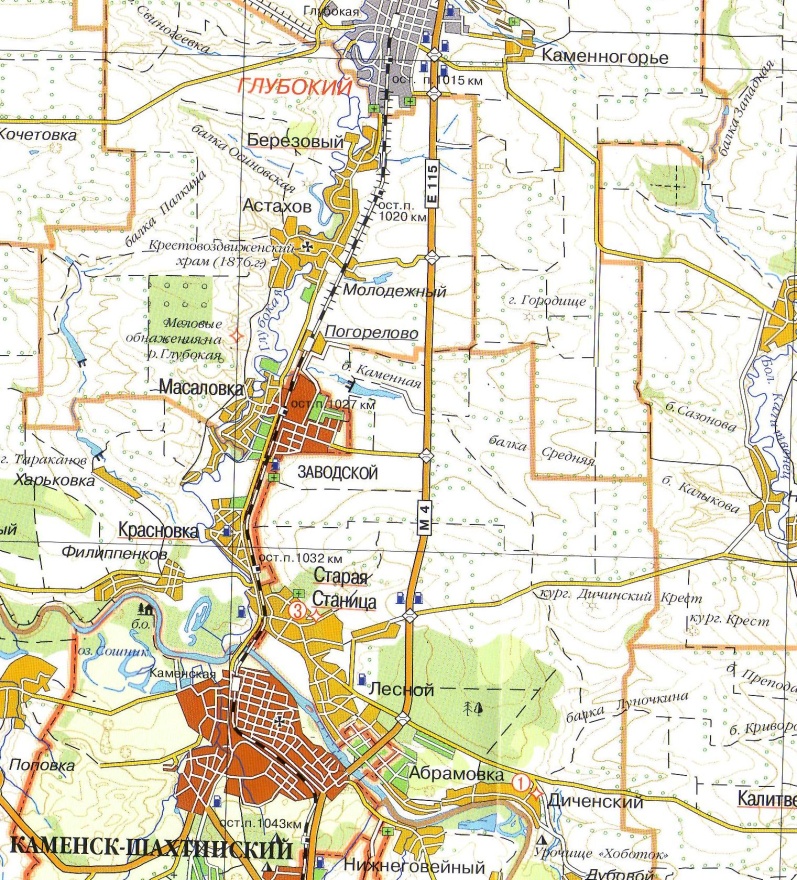 СПИСОКВОИНОВ  ЗАХОРОНЕННЫХ  В ХУТОРЕ МАСАЛОВКА УЛИЦА КООПЕРАТИВНАЯ№ п/пВоинское званиеФамилия, имя, отчествоГод рожденияДата гибели или смертиМесто захоронения на кладбище, участке кладбищаОткуда перезахоронен1старшинаАбакумов Григорий Тимофеевич2Дикарев Ал.Ег.3рядовойДжураев Джула (на плите нет)22.01.19434мл. сержантИскандарян Искандер Арутюнович( на плите нет)14.01.19435Елемесов Садык6рядовойКомиргаев Мухамед Аделирович7ст. сержантКамергоев Мухаммед Адельгериевич(на плите нет)01.01.19438рядовойКулишов Федор Семенович 9гв. рядовойКулишев Николай Сергеевич (на плите нет)20.01.194310ст. сержантКособрюхов Василий Григорьевич29.01.194311рядовойКуликов Федор Семенович15.01.194312гв. мл. лейтенантКиселюк Иван Федорович(на плите: Кисилюк Иван Федорович)26.01.194313рядовойКуприянов Александр Осипович18.01.194314рядовойКиреев Родион Петрович21.01.194315рядовойКрасильников Дмитрий Иванович25.01.194316рядовойКоролев Александр Семенович22.01.194317рядовойЛядховский Ефим Прокофьевич22.01.194318рядовойЛеднев Афанасий Никитович(на плите: Ледев Афанасий Никитович)05.02.194319рядовойЛоктионов Андрей Егорович02.02.194320рядовойМилюков Иван Иванович21ст. сержантМилюхов Степан Демьянович (на плите нет)21.01.194322рядовойМалышев Николай Павлович29.01.194323сержантМиронов Иван Артемович20.05.194324гв. ст. лейтенантМясников Павел Павлович20.01.194325гв. старшинаМирошников Владимир Ефимович19.01.194326рядовойМаляров Иван Иванович25.01.194327гв. ст.  лейтенантМоисеев Михаил Павлович22.01.194328рядовойОбыденников Иван Максимович21.01.194329рядовойСкоков Петр Михайлович19.01.194330рядовойСуворов Василий Саватьевич31рядовойХасанов Серик(на плите: Хасанов Серин)20.01.194332рядовойЩипачев Данил Михайлович33рядовойЮрков Александр Михайлович24.06.1943